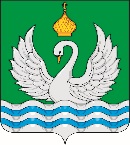 АДМИНИСТРАЦИЯСЕЛЬСКОГО ПОСЕЛЕНИЯ ЛОКОСОВОСургутского муниципального районаХанты-Мансийского автономного округа – ЮгрыРАСПОРЯЖЕНИЕ«05» августа 2021 года 	          		                                                                            № 58-р                 с. Локосово В связи с листом нетрудоспособности заместителя председателя комиссии по соблюдению требований к служебному поведению муниципальных служащих и урегулированию конфликта интересов в администрации сельского поселения Локосово:Внести в приложение 1 к распоряжению администрации сельского поселения Локосово от 26.12.2014 №103-р «Об утверждении состава и порядка работы комиссии по соблюдению требований к служебному поведению муниципальных служащих и урегулированию конфликта интересов в администрации сельского поселения Локосово»  изменения согласно приложению к настоящему распоряжению. Настоящее распоряжение вступает в силу после его подписания.Контроль за выполнением распоряжения оставляю за собой.Глава сельского поселения					                       И.В. РомановПриложение к распоряжениюадминистрации сельского поселения Локосово от «05» августа 2021 года № 58-рСостав комиссии по соблюдению требований к служебному поведению муниципальных служащих и урегулированию конфликта интересов в администрации сельского поселения ЛокосовоО внесении изменений в распоряжение администрации сельского поселения Локосово от 26 декабря 2014 года № 103-р     « Об утверждении состава и порядка работы комиссии по соблюдению требований к служебному поведению муниципальных служащих и урегулированию конфликта интересов в администрации сельского поселения Локосово»Председатель комиссии: Кучумов  Динар АсгатовичЗаместитель главы сельского поселения ЛокосовоЗаместитель председателя комиссии:Прокопцова Светлана НиколаевнаВедущий специалист службы по вопросам местного значенияСекретарь комиссии Широкова Наталья ГеоргиевнаГлавный специалист административно-организационной службыЧлены комиссии:Литвинов Руслан ВасильевичГлавный специалист хозяйственно- эксплуатационной службыВасильева Ирина АнатольевнаКузнецова Радмила  РафаиловнаКучугулова Зиля АхмадулловнаГлавный специалист  службы по вопросам местного значенияГлавный бухгалтер финансово - экономической службыСпециалист административно-организационной службыПредставители подведомственных учреждений:Кривощёкова Светлана ВячеславовнаДиректор муниципального казенного учреждения «Локосовский Спортивно-оздоровительный комплекс «Старт»Бутенко Светлана ЭдуардовнаДиректор муниципального казенного учреждения культуры «Локосовский центр досуга и творчества»